Сумська міська радаVIІІ СКЛИКАННЯ XI СЕСІЯРІШЕННЯвід 29 вересня 2021 року № 1888-МРм. СумиРозглянувши звернення громадянина (вхід. № 765429 від 03.03.2021 управління «ЦНАП у м. Суми»), надані документи, відповідно до статей 12, частини сьомої статті 118 Земельного кодексу України, статті 50 Закону України «Про землеустрій», частини третьої статті 15 Закону України «Про доступ до публічної інформації»,  Державних будівельних норм Б.2.2-12:2019 «Планування і забудова територій»,  враховуючи протокол засідання постійної комісії з питань архітектури, містобудування, регулювання земельних відносин, природокористування та екології Сумської міської ради від 03.08.2021 № 29, керуючись пунктом 34 частини першої статті 26 Закону України «Про місцеве самоврядування в Україні», Сумська міська рада ВИРІШИЛА:Відмовити Дахну Олександру Сергійовичу  в наданні дозволу на розроблення проекту землеустрою щодо відведення земельної ділянки у власність за адресою: м. Суми, біля земельної ділянки з кадастровим номером 5924788700:01:002:1243, орієнтовною площею 0,1000 га для ведення садівництва у зв’язку з невідповідністю місця розташування об’єкту вимогам нормативно-правових актів та містобудівній документації:- згідно з Детальним планом території, обмеженим проспектом Козацький та забудовою  вулиць Січова, Олексіївська та Полуботка у м. Суми, затвердженим рішенням виконавчого комітету Сумської міської ради від 17.09.2020 № 484, земельна ділянка знаходиться в межах території транспортної інфраструктури – проектних червоних ліній магістральної загальноміського значення вулиці – проспект Козацький, де розміщення індивідуального садівництва не передбачено;- невідповідностю пункту 6.1.44 Державних будівельних норм Б.2.2-12:2019 «Планування і забудова територій», згідно з яким розміщення нової дачної та садової забудови в межах населених пунктів не допускається.Секретар Сумської міської ради                                                      Олег РЄЗНІКВиконавець: Клименко Юрій 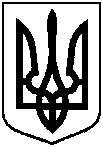 Про відмову Дахну Олександру Сергійовичу в наданні дозволу на розроблення проекту землеустрою щодо відведення земельної ділянки у власність за адресою: м. Суми, біля земельної ділянки з кадастровим номером 5924788700:01:002:1243, орієнтовною площею 0,1000 га 